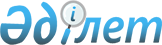 О международной конференции по экспортному контролюРаспоряжение Премьер-Министра Республики Казахстан от 9 ноября 1998 года № 218-р

      1. Провести международную конференцию "Третий региональный форум по         экспортному контролю и проблемам нераспространения оружия массового         уничтожения в странах Центральной Азии и Кавказа" в городе Астане с         10 по 13 ноября 1998 года.       2. Создать организованный комитет по проведению международной конференции        в следующем составе:Аблязов                                - Министр энергетики, индустрии и Мухтар Кабулович                         торговли Республики Казахстан,                                         председатель Идрисов                                - первый вице-Министр иностранных дел  Ерлан Абильфаизович                      Республики Казахстан, заместитель                                           председателя                         Члены оргкомитета:Абитаев                                - первый вице-Министр энергетики, Есберген Абитаевич                       индустрии и торговли Республики                                          Казахстан Абулгазин                              - вице-Министр финансов Республики Данияр Рустемович                        Казахстан Елубаев                                - заместитель Председателя Комитета Бауржан Ыскак-улы                        национальной безопасности Республики                                          Казахстан (по согласованию)Кораблев                               - заместитель заведующего ОтделомВалерий Анатольевич                      внешнеэкономических связей и                                           протокола - заведующий сектором                                          внешнеэкономических связей Канцелярии                                         Премьер-Министра Республики Казахстан     3. Министерству финансов Республики Казахстан выделить необходимые         ассигнования в размере 153 (сто пятьдесят три) тысячи тенге на         проведение фуршета от имени казахстанской стороны и кофе-брейк в дни        работы конференции за счет средств, предусмотренных в республиканском        бюджете на 1998 год на представительские расходы.     Премьер-Министр     Оператор:   А.Е. Турсынова      Специалист: Э.А. Жакупова
					© 2012. РГП на ПХВ «Институт законодательства и правовой информации Республики Казахстан» Министерства юстиции Республики Казахстан
				